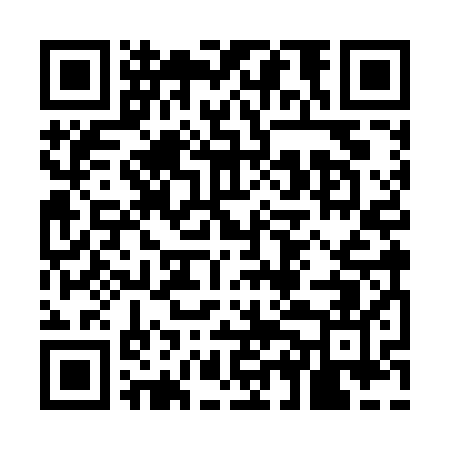 Prayer times for Saint Vencent de Paul Camp, New York, USAMon 1 Jul 2024 - Wed 31 Jul 2024High Latitude Method: Angle Based RulePrayer Calculation Method: Islamic Society of North AmericaAsar Calculation Method: ShafiPrayer times provided by https://www.salahtimes.comDateDayFajrSunriseDhuhrAsrMaghribIsha1Mon3:575:431:205:248:5810:432Tue3:585:431:205:248:5810:433Wed3:595:441:215:248:5710:424Thu4:005:441:215:248:5710:425Fri4:015:451:215:258:5710:416Sat4:025:461:215:258:5710:407Sun4:035:461:215:258:5610:408Mon4:045:471:215:258:5610:399Tue4:055:481:225:258:5510:3810Wed4:065:481:225:258:5510:3711Thu4:075:491:225:258:5410:3612Fri4:085:501:225:258:5410:3513Sat4:095:511:225:248:5310:3414Sun4:105:521:225:248:5310:3315Mon4:125:521:225:248:5210:3216Tue4:135:531:225:248:5110:3117Wed4:145:541:225:248:5010:3018Thu4:165:551:235:248:5010:2919Fri4:175:561:235:248:4910:2820Sat4:185:571:235:248:4810:2621Sun4:205:581:235:238:4710:2522Mon4:215:591:235:238:4610:2423Tue4:226:001:235:238:4510:2224Wed4:246:011:235:238:4410:2125Thu4:256:021:235:228:4410:2026Fri4:276:031:235:228:4310:1827Sat4:286:041:235:228:4110:1728Sun4:306:051:235:218:4010:1529Mon4:316:061:235:218:3910:1430Tue4:336:071:235:218:3810:1231Wed4:346:081:235:208:3710:10